Почта России бесплатно доставит из Барнаула в любую точку России открытки с праздника «День рождения Барнаульского зоопарка» Отправить друзьям, родным и близким открытку можно будет 7 августа 2022 г. из Барнаульского зоопарка «Лесная сказка». Пункт посткроссинга будет работать на празднике с 12:00 до 17:00.Правильно оформить послания помогут сотрудники Почты России. Здесь же установят почтовый ящик для сбора и бесплатной отправки открыток.Специально к этому мероприятию сотрудники Почты и представители зоопарка совместно разработали и напечатали 1 000 открыток«Приглашаем жителей и гостей Барнаула отправить эксклюзивную открытку на память о дне рождения зоопарка «Лесная сказка». Почта России бесплатно доставит их в любую точку нашей страны», — рассказывает директор УФПС Алтайского края Александр Росляков. Информационная справка:В состав УФПС Алтайского края входят 14 почтамтов и автобаза, 1 056 почтовых отделений (877 в сельской местности). В Алтайском крае проложено 427 почтовых маршрутов общей протяжённостью 82 284 км. В региональном управлении работает более 6 000 сотрудников. Ежегодно почтовые работники края принимают, обрабатывают и доставляют более 15 млн писем, 700 000 посылок, 1 млн денежных переводов. УФПС Алтайского края является одним из крупнейших предприятий Сибирского региона.АНОНС03 августа 2022  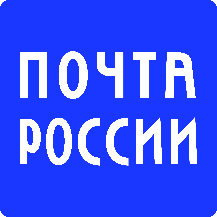 